Background Screening Report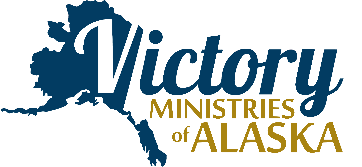 I, _____________________________, group leader for _________________________________  hereby acknowledge receipt of background checks for each underscored member of my team. By signing below, I affirm that each member has an officially clean record.Signature___________________________________  Date ________________________